Challenge Jeune départemental CDCK16 N°4 Atelier Descente -
 samedi 5 février 2022 à MontbronTardoire Canoë-Kayak et le comité département de CK de la Charente heureux de vous convier au challenge jeune N°4 : Atelier Descente le samedi 5 février 2022.R1 :  Félix Floriot – 0633312810 - tardoireck@gmail.com Lieu :La Maison de Canoë de Montbron Parking de La Maison de Canoë de Montbron Informations :Compétition ouverte à tous les licenciés FFCK de Charente de poussins à cadetsBuvette sur placeInscriptions :Frais d’inscriptions 0€Confirmation avant jeudi le jeudi 3 février 18H00 par mail à tardoireck@gmail.com  via le formulaire Excel en PJ.Aucune inscription ne sera prise sur place.MERCI DE VENIR AVEC DES JUGES QUALIFIES OU DES PARENTS POUR LES CHRONOSRèglement et principe de l’épreuve :Bateaux aux normes le code du sport, casques obligatoires - Le règlement fédéral sera appliqué2 manches de Sprint Descente à faire par embarcation. La meilleure des 2 sera comptabilisée pour le classement.Atelier course à pied / Parcours du combattant / Mass Start (prévoir affaire de footing) par catégorieDoublage autoriséProgramme : (horaires et parcours modifiables selon les inscrits et le niveau d’eau)9H00 à 9H30: Remise des dossards – Confirmation des inscriptions10H00: Atelier course à pied / Parcours du combattant / Mass Start (prévoir affaire de footing) par catégorie12H00: PAUSE13H00: Manche Sprint 1 14H30: Manche Sprint 216H30: Remise des résultatsRenseignements :  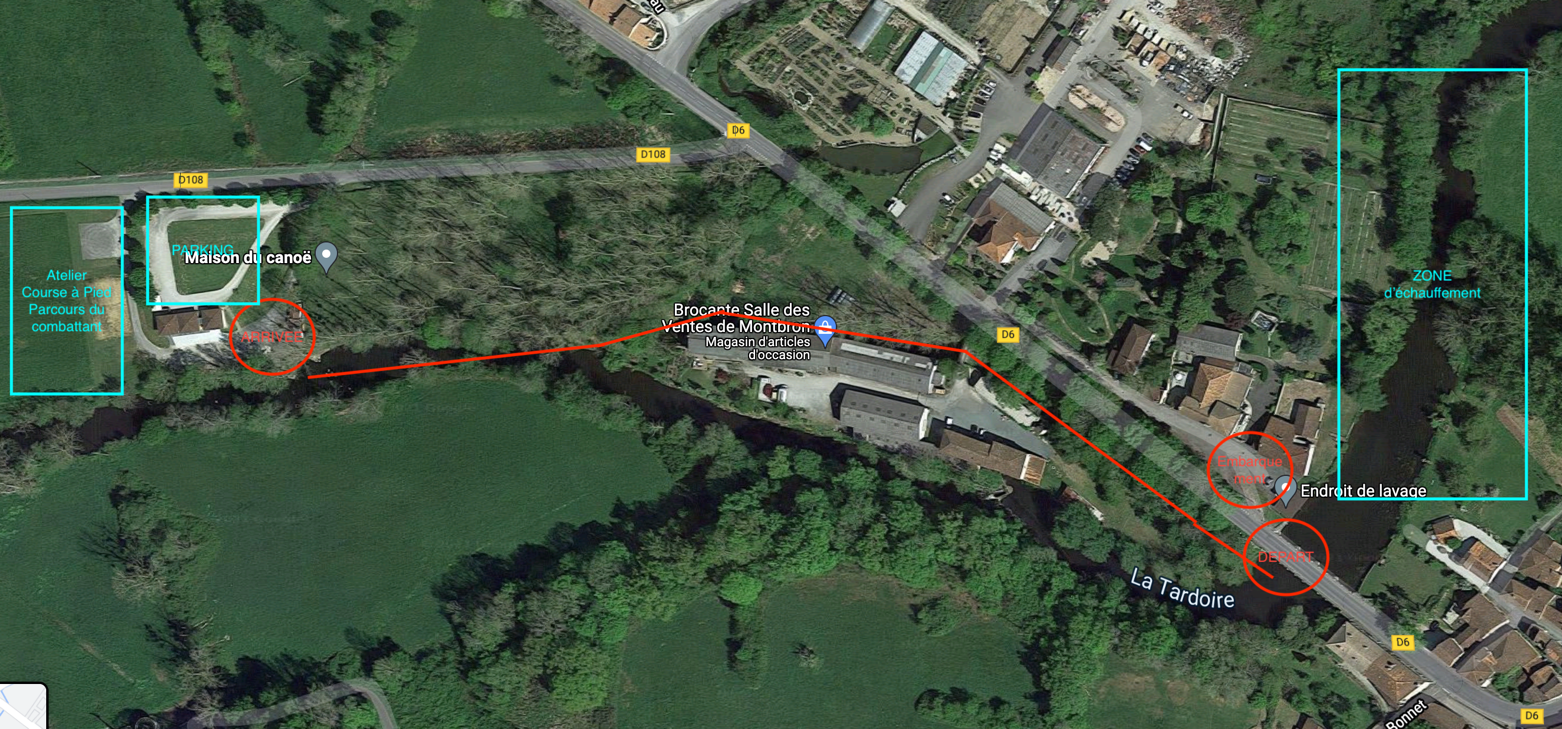 